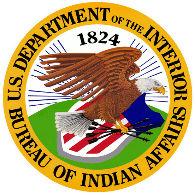 Bureau of Indian Affairs – Trespass Investigation VOLUNTARY STATEMENTConfidential/Protected Investigation Work Product*Not for Public Release or Distribution Outside of JurisdictionBureau of Indian Affairs – Trespass InvestigationVoluntary StatementConfidential/Protected Investigation Work Product*Not for Public Release or Distribution Outside of JurisdictionINCIDENT NameDATE OF INCIDENTDATE OF INCIDENTDATE OF INCIDENTDATE OF STATEMENTDATE OF STATEMENTDATE OF STATEMENTDATE OF STATEMENTDATE OF STATEMENTDATE OF STATEMENTTIMETIMEINCIDENT NameMMDDYYYYMMMMDDDDYYYYYYYYTIMETIMENAME (LAST, FIRST, MI)NAME (LAST, FIRST, MI)NAME (LAST, FIRST, MI)NAME (LAST, FIRST, MI)NAME (LAST, FIRST, MI)AGEAGESEXSEXLOCATION OF STATEMENT:LOCATION OF STATEMENT:LOCATION OF STATEMENT:ADDRESS (NO., STREET, CITY, STATE, ZIP)ADDRESS (NO., STREET, CITY, STATE, ZIP)ADDRESS (NO., STREET, CITY, STATE, ZIP)ADDRESS (NO., STREET, CITY, STATE, ZIP)ADDRESS (NO., STREET, CITY, STATE, ZIP)ADDRESS (NO., STREET, CITY, STATE, ZIP)ADDRESS (NO., STREET, CITY, STATE, ZIP)ADDRESS (NO., STREET, CITY, STATE, ZIP)ADDRESS (NO., STREET, CITY, STATE, ZIP)ADDRESS (NO., STREET, CITY, STATE, ZIP)ADDRESS (NO., STREET, CITY, STATE, ZIP)PHONE NO.INCIDENT LOCATIONINCIDENT LOCATIONINCIDENT LOCATIONINCIDENT LOCATIONINCIDENT LOCATIONINCIDENT LOCATIONINCIDENT LOCATIONINCIDENT LOCATIONINCIDENT LOCATIONINCIDENT LOCATIONINCIDENT LOCATIONINVESTIGATOR TAKING STATEMENTI,	do make this voluntary statement of the facts and circumstances known to me concerning the above named incident.  This information is given of my own free will to 	, of the Bureau of Indian Affairs, for whatever purpose it might serve.I have,	read or	had read, to me the forgoing statement consisting of	pages, handwritten by 	.  It is true to the best of my belief and knowledge.I,	do make this voluntary statement of the facts and circumstances known to me concerning the above named incident.  This information is given of my own free will to 	, of the Bureau of Indian Affairs, for whatever purpose it might serve.I have,	read or	had read, to me the forgoing statement consisting of	pages, handwritten by 	.  It is true to the best of my belief and knowledge.I,	do make this voluntary statement of the facts and circumstances known to me concerning the above named incident.  This information is given of my own free will to 	, of the Bureau of Indian Affairs, for whatever purpose it might serve.I have,	read or	had read, to me the forgoing statement consisting of	pages, handwritten by 	.  It is true to the best of my belief and knowledge.I,	do make this voluntary statement of the facts and circumstances known to me concerning the above named incident.  This information is given of my own free will to 	, of the Bureau of Indian Affairs, for whatever purpose it might serve.I have,	read or	had read, to me the forgoing statement consisting of	pages, handwritten by 	.  It is true to the best of my belief and knowledge.I,	do make this voluntary statement of the facts and circumstances known to me concerning the above named incident.  This information is given of my own free will to 	, of the Bureau of Indian Affairs, for whatever purpose it might serve.I have,	read or	had read, to me the forgoing statement consisting of	pages, handwritten by 	.  It is true to the best of my belief and knowledge.I,	do make this voluntary statement of the facts and circumstances known to me concerning the above named incident.  This information is given of my own free will to 	, of the Bureau of Indian Affairs, for whatever purpose it might serve.I have,	read or	had read, to me the forgoing statement consisting of	pages, handwritten by 	.  It is true to the best of my belief and knowledge.I,	do make this voluntary statement of the facts and circumstances known to me concerning the above named incident.  This information is given of my own free will to 	, of the Bureau of Indian Affairs, for whatever purpose it might serve.I have,	read or	had read, to me the forgoing statement consisting of	pages, handwritten by 	.  It is true to the best of my belief and knowledge.I,	do make this voluntary statement of the facts and circumstances known to me concerning the above named incident.  This information is given of my own free will to 	, of the Bureau of Indian Affairs, for whatever purpose it might serve.I have,	read or	had read, to me the forgoing statement consisting of	pages, handwritten by 	.  It is true to the best of my belief and knowledge.I,	do make this voluntary statement of the facts and circumstances known to me concerning the above named incident.  This information is given of my own free will to 	, of the Bureau of Indian Affairs, for whatever purpose it might serve.I have,	read or	had read, to me the forgoing statement consisting of	pages, handwritten by 	.  It is true to the best of my belief and knowledge.I,	do make this voluntary statement of the facts and circumstances known to me concerning the above named incident.  This information is given of my own free will to 	, of the Bureau of Indian Affairs, for whatever purpose it might serve.I have,	read or	had read, to me the forgoing statement consisting of	pages, handwritten by 	.  It is true to the best of my belief and knowledge.I,	do make this voluntary statement of the facts and circumstances known to me concerning the above named incident.  This information is given of my own free will to 	, of the Bureau of Indian Affairs, for whatever purpose it might serve.I have,	read or	had read, to me the forgoing statement consisting of	pages, handwritten by 	.  It is true to the best of my belief and knowledge.I,	do make this voluntary statement of the facts and circumstances known to me concerning the above named incident.  This information is given of my own free will to 	, of the Bureau of Indian Affairs, for whatever purpose it might serve.I have,	read or	had read, to me the forgoing statement consisting of	pages, handwritten by 	.  It is true to the best of my belief and knowledge.INVESTIGATOR’S SIGNATUREINVESTIGATOR’S SIGNATUREINVESTIGATOR’S SIGNATUREINVESTIGATOR’S SIGNATUREINVESTIGATOR’S SIGNATUREINVESTIGATOR’S SIGNATUREINVESTIGATOR’S SIGNATUREINVESTIGATOR’S SIGNATURESIGNATURE  OF StatementSIGNATURE  OF StatementSIGNATURE  OF StatementSIGNATURE  OF StatementCONTINUATION PAGE:	YES	NOCONTINUATION PAGE:	YES	NOCONTINUATION PAGE:	YES	NOCONTINUATION PAGE:	YES	NOCONTINUATION PAGE:	YES	NOCONTINUATION PAGE:	YES	NOCONTINUATION PAGE:	YES	NOCONTINUATION PAGE:	YES	NOWITNESS SIGNATUREWITNESS SIGNATUREWITNESS SIGNATUREWITNESS SIGNATURECONTINUATION PAGE:	YES	NOCONTINUATION PAGE:	YES	NOCONTINUATION PAGE:	YES	NOCONTINUATION PAGE:	YES	NOCONTINUATION PAGE:	YES	NOCONTINUATION PAGE:	YES	NOCONTINUATION PAGE:	YES	NOCONTINUATION PAGE:	YES	NOWITNESS PRINTED NAMEWITNESS PRINTED NAMEWITNESS PRINTED NAMEWITNESS PRINTED NAMEINCIDENT NAMEDATE OF INCIDENTDATE OF INCIDENTDATE OF INCIDENTDATE OF STATEMENTDATE OF STATEMENTDATE OF STATEMENTDATE OF STATEMENTDATE OF STATEMENTDATE OF STATEMENTTIMEINCIDENT NAMEMMDDYYYYMMMMDDDDYYYYYYYYTIMENAME (LAST, FIRST, MI)NAME (LAST, FIRST, MI)NAME (LAST, FIRST, MI)NAME (LAST, FIRST, MI)NAME (LAST, FIRST, MI)AGEAGESEXSEXLOCATION OF STATEMENT:LOCATION OF STATEMENT:CONTINUATION PAGE	of  	CONTINUATION PAGE	of  	CONTINUATION PAGE	of  	CONTINUATION PAGE	of  	CONTINUATION PAGE	of  	CONTINUATION PAGE	of  	CONTINUATION PAGE	of  	CONTINUATION PAGE	of  	CONTINUATION PAGE	of  	CONTINUATION PAGE	of  	CONTINUATION PAGE	of  	INVESTIGATOR’S SIGNATUREINVESTIGATOR’S SIGNATUREINVESTIGATOR’S SIGNATUREINVESTIGATOR’S SIGNATUREINVESTIGATOR’S SIGNATUREINVESTIGATOR’S SIGNATUREINVESTIGATOR’S SIGNATUREINVESTIGATOR’S SIGNATURESIGNATURE  OF StatementSIGNATURE  OF StatementSIGNATURE  OF StatementWITNESS SIGNATUREWITNESS SIGNATUREWITNESS SIGNATUREWITNESS PRINTED NAMEWITNESS PRINTED NAMEWITNESS PRINTED NAME